   Room 107 Specials 		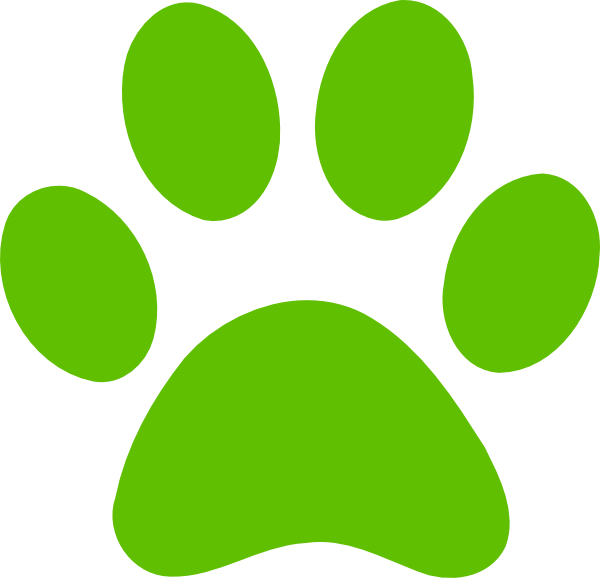 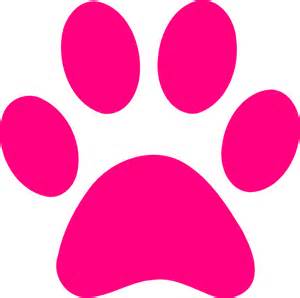 ScheduleMonday – Computers 9:35-10:05Tuesday – PE* 9:25-9:55Wednesday – Spanish 9:50-10:10 Music – 10:25-10:55 Thursday – PE* 8:25-8:55 Friday – Library** 8:55-9:25, Art 9:30-10:15, Music 2:15-2:45*Students may wear their gym uniform on PE days.**Library is every other week.   Room 107 Specials 		ScheduleMonday – Computers 9:35-10:05Tuesday – PE* 9:25-9:55Wednesday – Spanish 9:50-10:10 Music – 10:25-10:55 Thursday – PE* 8:25-8:55 Friday – Library** 8:55-9:25, Art 9:30-10:15, Music 2:15-2:45*Students may wear their gym uniform on PE days.**Library is every other week.